Kenmerk	: CLA/MEAM/2019.80Betreft	: Kennismaking zij-instromersDatum	: 18 juli 2019Geachte ouder/verzorger, beste leerling,Bij deze bevestigen we dat je bent geplaatst op het Comenius Lyceum. Wij danken jou en je ouders voor het vertrouwen dat jullie hebben gesteld in onze school. Het is belangrijk dat je je snel thuis voelt bij ons op het Comenius Lyceum. Daarom word je uitgenodigd voor een kennismakingsmoment.Je wordt op woensdag 28 augustus om 09.00 uur in lokaal 021 verwacht. Tijdens deze bijeenkomst zal de teamondersteuner het een en ander uitleggen over bijvoorbeeld het rooster, het gebruik van Magister, ziek melden etc. Op dat moment word je ook in de gelegenheid gesteld om eventuele vragen te stellen.SchoolfotograafOp deze dag is ook de schoolfotograaf aanwezig. De schoolfotograaf zal jullie per klas oproepen om jullie op de foto te zetten. Sinds dit schooljaar zal er toestemming gegeven moeten worden voor het maken van een groepsfoto. Het is van belang dat je ouders via hun magister portal dit aangeven. Dit kan alleen door in te loggen op magister met een computer of laptop. Dit kan nog niet met behulp van de smartphone worden aangegeven. Kom je van een andere ZAAM-school vandaan, dan kunnen je ouders van hun huidige inloggegevens gebruik maken. De uiterste datum om dit aan te geven is dinsdag 27 augustus. Met deze brief is ook een handleiding meegestuurd.Kom je niet van een ZAAM-school vandaan, dan kun je gebruik maken van het strookje op de volgende pagina. Deze kun je op de dag zelf meenemen en afgeven aan je mentor. Voor nu een fijne vakantie toegewenst en tot woensdag 28 augustus!Met vriendelijk groet,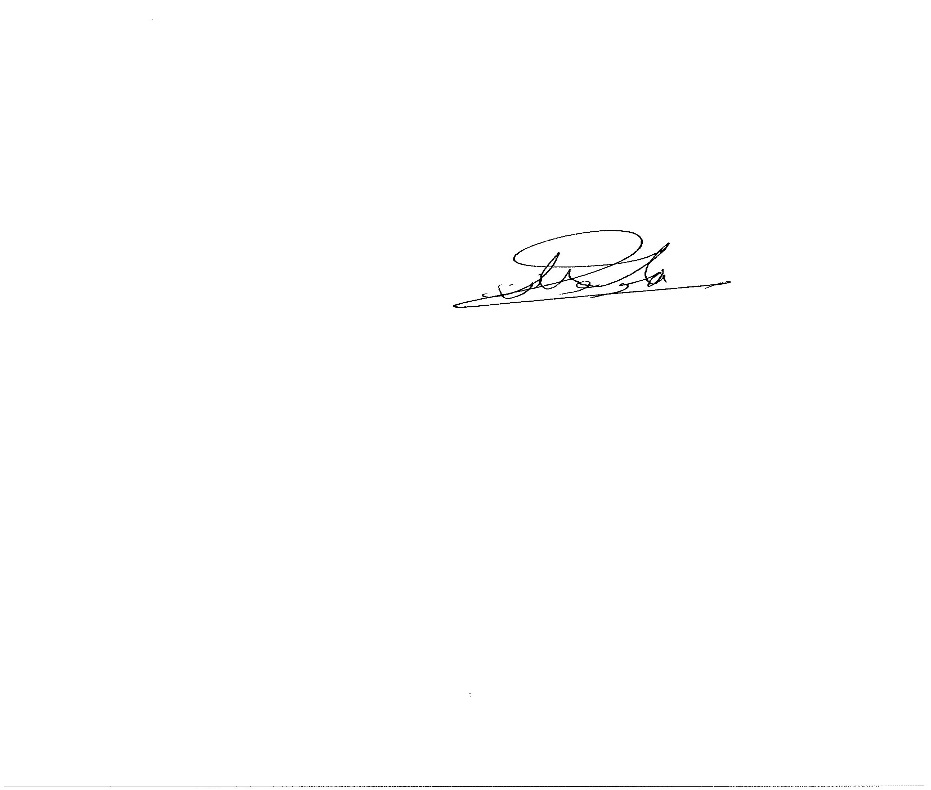 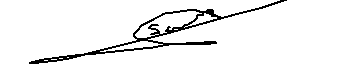 M. Aabachrim						S. Ezzoubaa MSc(Ed)Afdelingsleider leerjaar 1 & 2				Afdelingsleider leerjaar 3 & 4	TOESTEMMINGSFORMULIER GROEPSFOTOIk geef hierbij wel/geen* toestemming voor het nemen van een groepsfoto met mijn kind erop.	Naam ouder/verzorger		: ____________________________Naam leerling			: ____________________________Datum				: ____________________________Handtekening			: ____________________________*doorhalen wat niet van toepassing is